Демоверсия контрольной работы №1Тема «Раздел 1. Теоретические основы информатики»Задание 1. (3 б)Сделайте перевод системы счисленияЗадание 2. (4 б)Выполните арифметические операцииЗадание 3. Выполните кодирование информации3.1 (2б)Используется 16-символьный алфавит. Текст занимает полных 5 страниц. На каждой странице размещается 30 строк по 70 символов в строке. Какой объем оперативной памяти (в байтах) займет этот текст?3.2 (2 б)Считая, что каждый символ кодируется одним байтом, оцените информационный объем следующего предложения в кодировке КОИ-8: Сегодня метеорологи предсказывали дождь.Задание 4. Алгебра логика.4.1 (3 б)Сделайте таблицу истинности: 4.2 (2 б)Решите задачу: В нарушении правил обмена валюты подозреваются четыре работника банка - Антипов(`A`), Борисов (`B`), Цветков (`C`) и Дмитриев (`D`). Известно, что: 1) Если `А` нарушил, то и `В` нарушил правила обмена валюты.2) Если `B` нарушил, то и `C` нарушил или `A` не нарушал.3) Если `D` не нарушил, то `A` нарушил, а `C` не нарушал.4) Если `D` нарушил, то и `A` нарушил.Кто из подозреваемых нарушил правила обмена валюты?Ключ:1. 233Е  2. 1010 1110 0011 1101  3. 1541)11108, 2)1575158 3)5711 4)25101.10500 байт   3.2. 320 бит1)4.2) Правила обмена валюты нарушили все подозреваемые работники: Антипов, Борисов, Цветков и Дмитриев.Критерий:14-16 б – «5»10-13 б-«4»7-9 б – «3»0-6 б- «2»Демоверсия контрольной работы №2 1. Текстовый редактор - программа, предназначенная длясоздания, редактирования и форматирования текстовой информации; работы с изображениями в процессе создания игровых программ; управление ресурсами ПК при создании документов; автоматического перевода с символьных языков в машинные коды; 2. К числу основных функций текстового редактора относятся:копирование, перемещение, уничтожение и сортировка фрагментов текста; создание, редактирование, сохранение и печать текстов; строгое соблюдение правописания; автоматическая обработка информации, представленной в текстовых файлах. 3. Символ, вводимый с клавиатуры при наборе, отображается на экране дисплея в позиции, определяемой:задаваемыми координатами; положением курсора; адресом; положением предыдущей набранной букве. 4. Сообщение о местоположении курсора, указываетсяв строке состояния текстового редактора; в меню текстового редактора; в окне текстового редактора; на панели задач. 5. С помощью компьютера текстовую информацию можно:хранить, получать и обрабатывать: только хранить; только получать; только обрабатывать. 6. Какая операция не применяется для редактирования текста:печать текста; удаление в тексте неверно набранного символа; вставка пропущенного символа; замена неверно набранного символа; 7. Копирование текстового фрагмента в текстовом редакторе предусматривает в первую очередь:указание позиции, начиная с которой должен копироваться объект; выделение копируемого фрагмента; выбор соответствующего пункта меню; открытие нового текстового окна. 8. Текст, набранный в тестовом редакторе, храниться на внешнем запоминающем устройстве:в виде файла; таблицы кодировки; каталога; директории. 9. С помощью какой пиктограммы можно запустить редактор Word?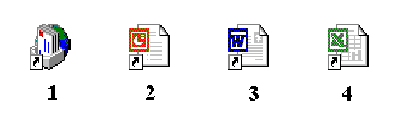 10. Для чего предназначены клавиши прокрутки?Для изменения размеров документа.Для выбора элементов меню.Для быстрого перемещения по тексту.Для оформления экрана.11. Даны слова и местоположение курсора в них. Какие слова получатся из данных в результате того, что были нажаты клавиши: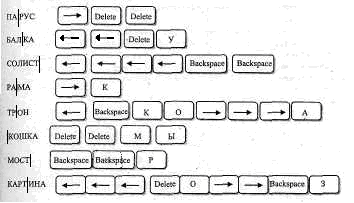 Для чего служит клавиша Delete?Для удаления символа перед курсором.Для перехода к следующему абзацу.Для отступления места.Для сохранения текста.Для удаления символа следующего за курсором.13. С помощью какой последовательности команд можно получить следующий вид надписи: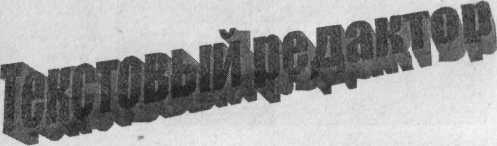 Правка | Специальная вставка...Формат]Шрифт...Вставка | Рисунок | Объект WordArt...Формат | Стиль14. Какая из перечисленных последовательностей действий выполняет перемещение блока.1.Выделить блок.Скопировать его в буфер.Затем передвинуть курсор туда, куда необходимоВставить его в нужном месте.2.Выделить блок.Вырезать его в буфер.Затем передвинуть курсор туда, куда необходимо. Вставить блок.15. Для чего предназначен Помощник?Для украшения окна документа.Для получения быстрых советов или справок.Для демонстрации анимационных возможностей Word.Для вставки в текст документа анимации.Критерии оценивания:13-15 правильных ответов – «5»10-12 правильных ответов - «4»7-9 правильных ответов – «3» Ответы к тесту:Демоверсия1-12-23-24-15-16-17-28-19-310-311- ПАР  БУЛКА  ЛИСТ  РАМКА  КОРОНА  МЫШКА  МОР  КОРЗИНА12-513-314-215-2Fxyz¬yx→¬yx∧yx∧y∨zy≡zx∧y∨z↓(y≡z)¬x∧y∨z↓(y≡z)x→¬y⊕¬x∧y∨z↓(y≡z)F000011001010100011101001010010010001010001101011010101001100101010101110100101011000110011001110011101101000110010100100111010010010100100010111011010110100110011001010011011101001001110001100111111100111011